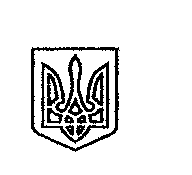 ЩАСЛИВЦЕВСЬКА СІЛЬСЬКА РАДАВИКОНАВЧИЙ КОМІТЕТ                                                       РІШЕННЯ                                                           №2819.03.2020Про затвердження  інформаційної карткиадміністративної послуги щодо здійснення реєстрації/ зняття з реєстрації місця проживання / перебуванняВідповідно до частини третьої ст. 8 закону України «Про адміністративні послуги», постанови КМУ від 02.03.2016 року №207 «Про затвердження правил реєстрації місця проживання та Порядку передачі органами реєстрації інформації до Єдиного державного демографічного реєстру», постанови КМУ від 24.12.2019 року №1113 «Про затвердження експериментального проекту щодо спрощення процесу перевірки факту оплати адміністративних  та інших послуг з використанням програмного продукту «check», , керуючись Законом України « Про місцеве самоврядування в Україні», виконавчий комітет сільської ради ВИРІШИВ:Затвердити  інформаційну картку адміністративної послуги щодо здійснення реєстрації/ зняття з реєстрації місця проживання / перебування згідно з додатком № 1 .Контроль за виконанням рішення покласти на заступника сільського голови з питань дії виконкому Бородіну О.П.Сільський голова                                                             В.ПЛОХУШКО